  	                    PITTSBURGH ELITE OFFICIATING CAMPS                         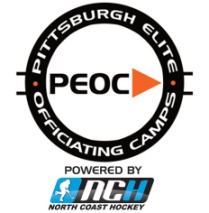 2015 ELITE EXPOSURE CAMP II PLANET ICE ARENA – JOHNSTOWN, PADAILY CAMP AGENDATHURSDAY, JULY 235:30pm – 6:00pm 		Check-In6:00pm – 9:00pm		ClassroomIntroductions, Review of Camp Protocols & Camp Expectations, Face-Off Procedures, Hybrid Icing & Offside Review, Review of 4-Official System 9:00pm – 9:30pm		Team Building Exercise 10:00pm – 10:50pm	On-Ice Session			Film Individual Skating Evaluations, 4-Man System Simulations11:00pm – 11:50pm	Cupcake Game 1			Black vs. OrangeFRIDAY, JULY 24GROUP A						ALL  	       				GROUP B8:30am – 11:30am  	Classroom							9:00am – 10:20am	                   Officiate Game 1 			Game Management							10:30am – 11:50am                	 Officiate Game 2 12:00pm – 12:50pm	On-Ice Session			Station-Specific Drills1:00pm – 2:00pm		Break2:00pm – 3:30pm		Classroom 			ODP Presentation			ECHL PresentationFHL Presentation4:00pm – 5:20pm	 	Officiate Game 3 							3:30pm – 6:30pm		  Classroom5:30pm – 6:50pm  		Officiate Game 4 										  Game Management7:00pm – 7:50pm		Cupcake Game 2			Grey vs. BlackSATURDAY, JULY 25GROUP A						ALL				 	GROUP B8:15am – 10:15am	  	Classroom							9:10am – 10:30am	  	 Officiate Game 5 			Penalty Standard   ff10:40am – 12:00pm	Officiate Game 6							10:45am – 12:45pm  	 Classroom1:00pm – 1:50pm		On-Ice Session				 Penalty Standard			Power Skating ff2:00pm – 3:00pm		Break3:00pm – 4:00pm		Classroom 			Staff Q&A Session ff	4:30pm – 6:30pm		Off-Ice Testing7:00pm – 7:50pm		Cupcake Game 3 			Orange vs. Grey8:00pm – TBD		Camp Dinner SUNDAY, JULY 268:00am – 8:30am		ClassroomCompletion & Collection of Camp Feedback Forms, Individual Camp Reports, Group MVP Ballots, and Camp Award Ballots ff9:00am – 9:50am 		On-Ice Session		On-Ice Testing ff10:00am – 10:50am		Cupcake Cup Championship Game 10:50am – 11:00am		Classroom		Presentation of All-Star Game Selections ff11:00am – 1:30pm		Johnstown Tomahawks All-Star Game		     -		Individual Meetings with Camp Staff			Selected Participants Officiate Game					All Meet Individually with Staff in Classroom1:30pm – 2:00pm		Classroom 	Presentation of Camp Awards, Good-Bye ff